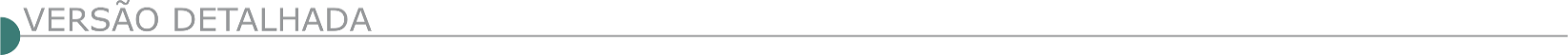 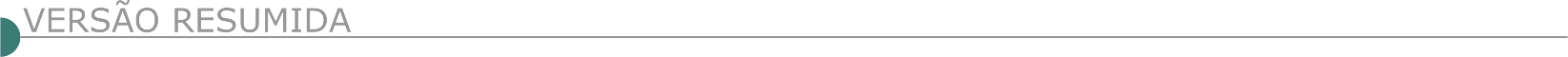 ESTADO DE MINAS GERAISMINISTÉRIO DA INTEGRAÇÃO E DO DESENVOLVIMENTO REGIONAL COMPANHIA DE DESENVOLVIMENTO DOS VALES DO SÃO FRANCISCO E DO PARNAÍBA SECRETARIA REGIONAL DE LICITAÇÕES – 1ª/SL - RDC ELETRÔNICO Nº 24/2023 Endereço: Av. Geraldo Athayde, N.º 483 - Alto São João - Montes Claros (MG)
Telefone: (0xx38) 21047823 - Fax: (0xx38) 21047824. LICITAÇÃO ELETRÔNICA Nº 024/2023 UASG: 195005 Data de Abertura: 18/09/2023 10h00 (dez horas) No sítio: www.gov.br/compras - Objeto Execução de obras de pavimentação em Tratamento Superficial Duplo (TSD) da estrada de acesso à Comunidade de Brejo dos Mártires, no município de Gameleiras, na área de atuação da 1ª Superintendência Regional da Codevasf, no estado de Minas Gerais. Valor estimado da contratação R$ 4.850.933,04 (quatro milhões oitocentos e cinquenta mil novecentos e trinta e três reais e quatro centavos) - Pedidos de Esclarecimentos Pedidos de Impugnações Até dia 06/09/2023 para o endereço: 1a.sl@codevasf.gov.br - Até dia 06/09/2023 para o endereço: 1a.sl@codevasf.gov.br - Observações Gerais: 1) O Edital e seus Anexos encontram-se disponíveis para consulta e download no Portal de Compras do Governo Federal e também no endereço www.codevasf.gov.br, opção Licitações. 2) Os interessados ficam desde já notificados da necessidade de acessarem os sites www.codevasf.gov.br e www.gov.br/compras para ciência das eventuais alterações e esclarecimentos. A presente licitação regerse-á pela Lei 13.303/2016, no ambiente do sistema RDC Eletrônico no sítio www.gov.br/compras. 3) Na impossibilidade de download pelos sítios, o Edital e seus Anexos encontram-se à disposição dos interessados na Secretaria Regional de Licitações da 1ª/SR, localizada na Av. Geraldo Athayde, n.º 483, Alto São João, em Montes Claros/MG, telefones (38) 2104-7823 / 7824 / 7899, e poderão ser adquiridos gratuitamente mediante apresentação pelo interessado de uma mídia digital para gravação dos arquivos, no horário de 08h00 (oito horas) às 12h00 (doze horas) e de 14h00 (quatorze horas) às 18h00 (dezoito horas), de segunda a sexta-feira. PREFEITURA MUNICIPAL DE ALPERCATA - TP Nº 13/2023 Do tipo menor preço global, no dia 11/09/2023, as 13h:00min,. Objeto; Contratação de empresa especializada para construção do Centro Educacional Alberto Jorge de Oliveira, em conformidade com projetos e especificações. Cadastramento até as 16h:00min do dia 06/09/2023. Os editais estão disponíveis na Prefeitura Municipal, no horário de 13h:00min às 17h:00min ou www.alpercata.mg.gov.br. PREFEITURA MUNICIPAL DE BOM JESUS DO GALHO - RETIFICAÇÃO DO EDITAL DE CONCORRÊNCIA Nº 001/2023 O Município Bom Jesus do Galho/MG, através da CPL, leva ao conhecimento dos interessados que fica RETIFICADO os itens 6.10.3 e 6.11.2 e suprimido os itens 6.10.4 e 6.11.3, do Edital Concorrência nº 001/2023 que tem por objeto a contratação de empresa especializada para execução de obra de implantação do sistema de esgotamento sanitário no Distrito de Revés do Belém, com os recursos do Programa de Coleta e Tratamento de Esgoto e Destinação de Resíduos Sólidos (PG31), de acordo com o Contrato de Repasse de Recursos não Reembolsáveis BDMG/BF Nº: 245.350/18, conforme edital e seus anexos. Mantêm-se inalteradas as demais condições do Edital e Anexos. Edital retificado disponível no site da Prefeitura: https://www.bomjesusdogalho.mg.gov.br. Informações Tel.: (33) 3354-1358. Email: licitacoes. bjg@outlook.com.PREFEITURA MUNICIPAL DE CONTAGEM - AVISO DE ADIAMENTO TOMADA DE PREÇOS Nº. 004/2023PROCESSO Nº 145/2023EDITAL Nº 088/2023A Prefeitura do Município de Contagem, através da Comissão Permanente de Licitações, torna público, para conhecimento das empresas interessadas, o ADIAMENTO DA ABERTURA, para a data abaixo consignada, do seguinte processo licitatório epigrafado, tipo Menor Preço, cujo objeto é REQUALIFICAÇÃO DA PRAÇA NOSSA SENHO-RA DA CONCEIÇÃO, NA AVENIDA DOUTOR CINCINATO CAJADO BRAGA – BAIRRO NOVO ELDORADO, MUNICÍPIO DE CONTAGEM/MG, com entrega dos envelopes de documentação e propostas até às 13:30 (nove horas e trinta minutos) do dia 01 (hum) de setembro de 2023 e com a abertura marcada para as 14:00 (quatorze horas) do dia 01 (hum) de setembro 2023.PREFEITURA MUNICIPAL DE DIVINÓPOLIS COMUNICADO. PROCESSO LICITATÓRIO Nº. 192/2023 – CONCORRÊNCIA PÚBLICA Nº. 08/2023. Objeto:Contratação de empresa especializada em obras civis para construção da Unidade Básica de Saúde Jardinópolis no município de Divinópolis/MG.Após se encerrar o prazo recursal, sem interposição de recursos, fica designado o dia 29/08/2023 às 09h:00min na sala de licitações deste município, para a sessão de abertura das propostas.PREFEITURA MUNICIPAL DE GOVERNADOR VALADARES, MINAS GERAIS, ATRAVÉS DA SECRETARIA MUNICIPAL DE ADMINISTRAÇÃO, LICITAÇÃO TOMADA DE PREÇOS Nº 014/2022 – P.A.C. N° 867/2022Cujo objeto é a contratação de empresa especializada na área de engenharia para a execução das obras de reforma do galpão da ASCANAVI no Município de Governador Valadares/MG, custeado com recursos provenientes do Ministério da Economia, Transferência Especial N° 9032021-009319, Emenda Parlamentar do Deputado Leonardo Monteiro. Os interessados poderão obter o edital de "TOMADA DE PREÇOS", através do site www.valadares.mg.gov.br. Informações: Rua Marechal Floriano N° 905, Centro, 3º andar, na sala de Licitações, ou pelo e-mail licitacao@valadares.mg.gov.br. A sessão ocorrerá no 3° andar da Prefeitura Municipal de Governador Valadares, sala de licitações, e iniciará às 14:00 horas do dia 06 de setembro de 2023.PREFEITURA MUNICIPAL DE ICARAÍ DE MINAS - PROC. 59-23 A Prefeitura Municipal De Icarai De Minas torna público que realizará: Proc. 59-23 – tp 04-23 TP p/ contratação de empresa especializada para execução de obra de ampliação de creche; 11/09/2023 as 08h. abertura dos envelopes de habilitação: 11/09/23, as 08:10 www.icaraideminas.mg.gov.br,  icaraideminas.licitacao@gmail.com.PREFEITURA MUNICIPAL DE  JANAÚBA AVISO DE LICITAÇÃO CONCORRÊNCIA Nº 16/2023 PROCESSO Nº. 198/2023O município de Janaúba/MG torna público para conhecimento dos interessados, que realizará no dia 21 de setembro de 2023, às 10:00, em sua sede situada na praça dr. rockert, n° 92, centro, processo licitatório n° 198/2023, na modalidade concorrência n° 16/2023, para contratação de empresa para pavimentação e calçamento de vias públicas do bairro são lucas neste município, conforme especificações constantes no edital e seus anexos, cuja cópia poderá ser adquirida junto ao setor de licitações, no referido endereço, no horário de 12:00 às 18:00 horas, nos dias úteis, assim como no site: www.janauba.mg.gov.br.PREFEITURA MUNICIPAL DE LAGOA DA PRATA - AVISO DE ALTERAÇÃO DE EDITAL DE LICITAÇÃO: PROCESSO 161/2023 –TOMADA DE PREÇOS 09/2023 Objeto: contratação de empresa para execução de pavimentação/recapeamento asfáltico de ruas. A sessão de habilitação será às 9h30 do dia 11/09/2023. Edital disponível www.lagoadourada.mg.gov.br.PREFEITURA MUNICIPAL DE LIMA DUARTE PROCESSO LICITATORIO 158/2023 - CONCORRENCIA ELETRONICA 01/2023 - REPUBLICAÇÃO A Prefeitura Municipal de Lima Duarte torna público a REPUBLICAÇÃO do PL n° 158/2023 na modalidade CONCORRÊNCIA ELETRÔNICA Nº 01/2023. Objeto:Contratação de empresa especializada, a fim de executar pavimentação nas vias nomeadas Vereador Altamir Pacheco – Bairro Batatal e trechos na localidade de Laranjeiras - Zona rural, ambos pertencentes ao Município de Lima Duarte, conforme especificações técnicas no edital.DA SESSÃO VIRTUAL DA CONCORRÊNCIA ELETRÔNICA: DIA 12/09/2023HORÁRIO: 09h30min (horário de Brasília/DF)ENDEREÇO VIRTUAL: www.portaldecompraspublicas.com.br ENVIO DE PROPOSTAS E DOCUMENTOS: Até às 09 horas e 29 minutos, do dia 12/09/2023.Informações sobre o edital estão à disposição dos interessados no site http://www.limaduarte.mg.gov.br/, com a CPL, na Praça Juscelino Kubitschek, 173 – em horário comercial ou pelo telefone (32) 3281.1282 e/ou pelo e-mail licitacao@limaduarte.mg.gov.br. PREFEITURA MUNICIPAL DE MIRABELA - TOMADA DE PREÇO Nº 006/2023 A REALIZAR-SE DIA 11/09/2023 AS 09:00 HS Objeto: contratação de empresa especializada de engenharia para execução da obra de pavimentação asfáltica, execução de recapeamento asfáltico, revitalização de meio-fio e calçadas, implantação de faixas elevadas, em diversas ruas, no centro da cidade de Mirabela/mg, conforme projetos que integram o presente edital. Edital disponível no site: www.mirabela.mg.gov.br. Informações: (38)3239-1288.PREFEITURA MUNICIPAL DE MONTES CLAROS  AVISO DE LICITAÇÃO – NOVA DATA – EDITAL RETIFICADO.PROCESSO LICITATÓRIO N°. 379/2023 CONCORRÊNCIA PÚBLICA ELETRÔNICA N°. 033/2023.O Município de Montes Claros/MG, através da Secretaria Municipal de Educação e do Agente de Contratação designado, torna público a alteração e republicação do edital de Concorrência Pública Eletrônica para contratação de empresa especializada para execução das obras de construção do CEMEI vila Sion/Alto da Boa Vista, Bairro Vila Sion, na forma estabelecida nas planilhas de quantitativos e custos, memorial descritivo e cronograma físico-financeiro. Íntegra do edital: . Entrega da proposta: a partir das 08h do dia 23/08/2023, no endereço eletrônico: . Data da sessão: às 09:00 do dia 11 de setembro de 2023 (segunda-feira). Contato: (38) 2211-3190/2211-3857. AVISO DE LICITAÇÃO PROCESSO LICITATÓRIO N°. 380/2023 CONCORRÊNCIA PÚBLICA ELETRÔNICA N°. 034/2023 O Município de Montes Claros/MG, através da Secretaria Municipal de Educação e do Agente de Contratação designado, torna público o edital de Concorrência Pública Eletrônica para contratação de empresa especializada para execução das obras de construção da Escola Municipal do Bairro Santos Dumont, na forma estabelecida nas planilhas de quantitativos e custos, memorial descritivo e cronograma físico-financeiro. Íntegra do edital disponível em: . Entrega da proposta: a partir das 08h do dia 23/08/2023, no endereço eletrônico: . Data da sessão: às 09:00 do dia 12 de setembro de 2023 (terça-feira). Contato: (38) 2211-3190/2211-3857.PREFEITURA MUNICIPAL DE MUNHOZ AVISO DE LICITAÇÃO CONCORRÊNCIA PÚBLICA Nº 11/2023 Prefeitura de Munhoz (MG). Processo Licitatório nº 248/2023, Concorrência Pública nº 011/2023, do tipo empreitada por menor preço global, cujo objeto principal é a contratação de empresa para Construção de Alas pedagógicas, administrativas e sanitárias para a Escola Municipal Vereador Jose Thomas de Freitas, com o valor de R$ 560.878,72 (quinhentos e sessenta mil, oitocentos e setenta e oito reais e setenta e dois centavos), conforme projeto e planilha detalhada no anexo I, parte integrante deste edital, Fase III. A abertura dos envelopes dar-se-á no dia 21/09/2023, às 10h. O edital estará à disposição dos interessados de 2ª a 6ª feira, das 10h às 16h, na Praça José Teodoro Serafim, 400, Munhoz (MG), CEP 37620-000. Tel. (35) 3466-1393, no site www.munhoz.mg.gov.br e no e-mail licitacaomunhoz2022@gmail.com.PREFEITURA MUNICIPAL DE NOVA PONTE - PROCESSO 082/2023 PREGÃO PRESENCIAL N.º 045/2023O Pregoeiro Oficial da Prefeitura Municipal de Nova Ponte, no uso de suas atribuições legais, torna público que fará realizar licitação na modalidade Pregão Presencial, do tipo Menor por item, para a contratação de empresa do ramo para fornecimento com instalação de uma ETA (ESTAÇÃO DE TRATAMENTO DE ÁGUA), conforme condições e regras do edital, sendo que a abertura dos trabalhos da Comissão Julgadora, com recebimento das propostas, dar-se-á no dia 05/09/2023 às 09h00min, na divisão de compras da Secretaria Municipal de Administração e Finanças. O edital com todas as disposições pertinentes encontra-se a disposição dos interessados na divisão de compras da Secretaria Municipal de Administração e Finanças. MUNICIPIO DE NOVA SERRANA/MG – LICITAÇÕES E CONTRATOS - CHAMAMENTO PÚBLICO DE Nº 15/2023 - CHAMAMENTO PÚBLICO DE Nº 15/2023.  Alteração  da  data  de  entrega  e  abertura  dos  envelopes contendo documentação e proposta. Objeto: CHAMAMENTO PÚBLICO  PARA  A  SELEÇÃO  DE  EMPRESA  DO  RAMO  DECONSTRUÇÃO  CIVIL  APTA  A  CELEBRAR  CONTRATO  COM  A CAIXA ECONÔMICA FEDERAL - CEF, INTERASSADA NA PRODUÇÃO  DE  993  (NOVECENTAS  E  NOVENTA  E  TRÊS) UNIDADES  HABITACIONAIS  DE  INTERESSE  SOCIAL,  ATRAVÉS DA APRESENTAÇÃO DE PROJETO E CONSTRUÇÃO NO ÂMBITO DO  PROGRAMA  MINHA  CASA  MINHA  VIDA,  COM  VISTAS  A ATENDER FAMÍLIAS DE BAIXA RENDA DO MUNICÍPIO DE NOVA SERRANA/MG. Os envelopes contendo a documentação e proposta deverão  ser  entregues  pelo  interessado  em  sessão  pública  de RECEBIMENTO E ABERTURA DE ENVELOPES DE HABILITAÇÃO E PROPOSTA, que realizar-se-á no dia 29/08/23, às 12:30 (doze horas e trinta  horas),  no  Departamento  Licitações  e  Contratos,  Setor  de Licitações, na Rua João Martins do Espírito Santo, nº 12, Sala B 07 – Park  Dona  Gumercinda  Martins.  Mais  informações  pelo  telefone37–3226.9011. Edital site www.novaserrana.mg.gov.br. PREFEITURA MUNICIPAL DE OLÍMPIO NORONHA - PROCESSO LICITATÓRIO 80 - 2023 TOMADA DE PREÇOS 03/2023Objeto: Contratação de empresa especializada para prestação de serviços de construção de galpões em terreno localizado na Rua dos Ipês no Bairro Dona Olívia no município de Olímpio Noronha, conforme projeto básico e anexos deste edital , incluindo o fornecimento de materiais, equipamentos e mão de obra. a Sessão pública para entrega dos envelopes como os documentos de habilitação e proposta de preços será no dia 12 de setembro de 2023 às 08h, na Prefeitura Municipal de Olimpio Noronha/MG, na Rua 1º de março,450 – Centro - Olímpio Noronha – MG, o edital e seus anexos estão disponíveis no site www.olimpionoronha.mg.gov.br para download e poderá ser solicitado através do e-mail compraslicitacoes@olimpionoronha.mg.gov.br. PREFEITURA MUNICIPAL DE OURO FINO - PROCESSO LICITATÓRIO Nº. 227/2023 MODALIDADE TOMADA DE PREÇOS Nº 003/2023Aviso de Licitação do tipo menor preço por empreitada global, para contratação de empresa especializada para prestação de serviços de obras de qualificação viária, bem como a elaboração de estudos e projetos executivos a serem executados na estrada dos pedrosos, conforme memorial descritivo, planilha orçamentária, cronograma físico financeiro, e projetos anexos. A entrega dos envelopes será no dia 08/09/2023 até às 09:15h. O instrumento convocatório em inteiro teor estará à disposição dos interessados de 2ª a 6ª feira, das 09h às 15h30, na Av. Cyro Gonçalves, 173, Ouro Fino - MG, CEP 37570-000 e poderá ser obtido pelo endereço eletrônico: www.ourofino.mg.gov.br.PREFEITURA MUNICIPAL DE PEÇANHA - AVISO DE LICITAÇÃO PROC. LIC. 96/2023- TP 12/2023 Objeto: Contratação de Empresa p/ Prest. de Serv. com Obra Engenharia e Fornecimento de Material e M.O para Construção de Quadra Coberta - Modelo 3, Anexo da Escola Municipal Professora Mª Terezinha França Castro, em atendimento à Secretaria Municipal de Educação, Cultura e Esportes de Acordo Com Termo Convênio Nº 1261003014/2022/SEE, Conforme Memorial Descritivo, P.O, CFF e outros Anexados. Data Abertura: 12/09/2023, às 09:00 horas. Local: Sala Licitações – PM de Peçanha-Edital: www.pecanha.mg.gov.br ou no E-mail: licitacao@pecanha.mg.gov.br - Tel.: (33) 3411-2572. PREFEITURA MUNICIPAL DE RIO CASCA - TOMADA DE PREÇOS Nº 003/2023.O Município de Rio Casca –MG, torna público para conhecimento dos interessados que fará realizar licitação, no dia 14 de setembro de 2023 às 08:30 horas, para contratação de empresa para execução de obras de construção da edificação do CMEI Lar Menino Jesus, no município de Rio Casca/MG, com pagamento de recursos provenientes da Justiça Federal - Seção Judiciária do Estado de Minas Gerais 12ª Vara Federal Cível e Agrária da SJMG PJE n° 1026867-93.2020.4.01.3800 - “Caso Samarco” (Desastre De Mariana) Decisão Ações de Fortalecimento da Educação Pública Municipal - Programa Agenda Integrada Rio Casca/ MG. Maiores informações poderão ser obtidas pelo telefone do setor de licitações 31 3871-1545. PREFEITURA MUNICIPAL DE RUBELITA - AVISO DE LICITAÇÃO – TP 005/23A Prefeitura de Rubelita- MG, torna-se público que estará realizando no dia 11/09/2023 às 09h00min, Processo Licitatório N°114/2023, licitação na modalidade TOMADA DE PREÇOS Nº 005/2023, tipo menor preço global, objetivando a contratação de empresa para execução de obra de reforma e revitalização da Praça Major Avelino de Almeida, pgt com recurso de Transferência Especial/ Resolução SEGOV Nº12/2023 DE 19/04/2023. Edital com informações complementares no site www.rubelita.mg.gov.br. PREFEITURA MUNICIPAL DE RITÁPOLIS - ABERTURA DO PROCESSO DE LICITAÇÃO Nº 088/2023 TOMADA DE PREÇOS Nº 03/2023Objetivando a contratação de empresa para prestação de serviços de reforma do telhado do anfiteatro da Escola Municipal “Márcia Silva Resende Serpa”, município de Ritápolis MG. Abertura dia 11/09/2023, às 09 horas, na sede da Prefeitura, Pça Tiradentes, 340 – Centro; Abertura do Processo de Licitação nº 091/2023, Pregão Presencial nº 037/2023, objetivando o Registro de preços para futura e eventual contratação de empresa para fornecimento de enxovais e mobiliário para o Dept Municipal de Saúde. Abertura dia 06/09/2023, às 09 horas, na sede da Prefeitura, Pça Tiradentes, 340 – Centro; Abertura do Processo de Licitação nº 092/2023, Pregão Presencial RP nº 038/2023, objetivando o Registro de preços para futura e eventual contratação de empresa para fornecimento de material educativo para o Dept Municipal de Saúde. Abertura dia 12/09/2023, às 09 horas, na sede da Prefeitura, Pça Tiradentes, 340 – Centro. Mais informações poderão ser obtidas através do tel: (32) 3356-1137 ou no site: www.ritapolis.mg.gov.br. PREFEITURA MUNICIPAL DE SANTA MARGARIDA - EXTRATO DE PUBLICAÇÃO TOMADA DE PREÇO 009/2023 O Município de Santa Margarida-MG. Torna público, nos termos da Lei nº 8.666/93, a realização da Licitação, Processo Licitatório nº 114/2023, Tomada de Preços nº 009/2023. Objeto: contratação de pessoa jurídica especializada para a execução de obra de drenagem superficial com guia de meio-fio e sarjeta na via principal de acesso entre a sede do município de Santa Margarida e o distrito de Ribeirão de São Domingos, incluindo o fornecimento de todos os materiais, equipamentos e mão de obra necessária para a satisfatória prestação dos serviços, visando o atendimento das necessidades da Secretaria Municipal de Obras, Serviços Urbanos e Habitação. Tipo: MENOR PREÇO GLOBAL A entrega e a abertura dos envelopes será às 08h00min (oito horas), do dia 12/09/2023 (terça-feira), na sala de reuniões da Comissão Permanente de Licitações, à Praça Cônego Arnaldo, nº 78, Centro, Santa Margarida, Estado de Minas Gerais. Informações pelo telefone (31) 3875- 1337- ou (31) 3875- 1776, também pelo e-mail: mail: licitacao@santamargarida.mg.gov.br e endereço eletrônico www.santamargarida.mg.gov.br. PREFEITURA MUNICIPAL DE SÃO PEDRO DA UNIÃO - EXTRATO DE EDITAL PRC 207/2023 TOMADA DE PREÇOS 05/2023Prefeitura Municipal de São Pedro da União, EXTRATO DE EDITAL PRC 207/2023 - TOMADA DE PREÇOS 05/2023 - Objeto: Contratação de empresa especializada para a realização de pavimentação asfáltica em CBUQ na estrada que liga o Distrito de Biguatinga/Cerrado a Rodovia BR-146 no Município de São Pedro da União-MG. REALIZAÇÃO DO CERTAME DIA 11/09/2023, protocolo a partir das 08:00min. ABERTURA DOS ENVELOPES, NO MESMO DIA, ÀS 08h30min, na sala de licitações. O EDITAL na íntegra deverá ser retirado na sede da Prefeitura Municipal, no horário das 08h00min às 17h00min ou no SITE www.saopedrodauniao.mg.gov.br. TELEFONE PARA CONTATO (35) 3554-1266. Publique-se.SAAE DE SETE LAGOAS - EDITAL DE PREGÃO PRESENCIAL Nº 06/2023 O SAAE – Sete Lagoas/MG, torna público que realizará licitação para Sistema de Registro de Preços para futura e eventual prestação de serviços de tapa buraco/recuperação de valas com aplicação de massa asfáltica, incluindo, fornecimento e aplicação de massa asfáltica tipo CBUQ (Concreto Betuminoso Usinado à Quente) faixa “C”, fornecimento e movimentação de placas de sinalização temporárias, transporte da usina até o local de aplicação da massa, acompanhamento dos serviços, recorte de abas, limpeza e recomposição de cavidades c/ compactação, aplicação de emulsão asfáltica RR-1C (pintura de ligação) e recapeamento manual com compactador de placa ou rolo vibratório leve. O pregoeiro iniciará a sessão no dia 04/09/2023, no horário de 09:00 horas, no endereço: Rua Governador Milton Campos, nº 113, Centro, Sete Lagoas/MG. Os interessados poderão retirar o Edital, no site https://www.setelagoas.mg.gov.br - janela do SAAE. Maiores informações pelo fone: (31) 2106-0141.  PREFEITURA MUNICIPAL DE Teófilo Otoni - AVISO DE LICITAÇÃO – CONCORRÊNCIA PÚBLICA Nº 001/2023 O Município de Teófilo Otoni/MG torna pública a realização da Concorrência Pública nº 001/2023, no dia 22/09/2023, com recebimento das propostas até às 9h na Divisão de Licitação na sede da Prefeitura Municipal de Teófilo Otoni/MG. Objeto:Contratação de empresa de engenharia para execução de obras de recuperação de processo erosivo na Rua Fortaleza, Bairro Indaiá no Município de Teófilo Otoni/MG. Íntegra do edital e demais informações atinentes ao certame encontram-se à disposição dos interessados na sala da Divisão de Licitação, situada na Av. Dr. Luiz Boali Porto Salman, nº 230, Centro, nos dias úteis, no horário de 8h às 16h, ou através dos sites: transparencia.teofilootoni.mg.gov.br ou pelo e-mail: licitacao@teofilootoni.mg.gov.br.PREFEITURA MUNICIPAL DE TIMÓTEO CONCORRÊNCIA ELETRÔNICA Nº 002/2023 O Município de Timóteo torna público o Edital da Concorrência Pública nº 002/2023, Processo Administrativo nº 150/2023, que tem por objeto a execução de obras em atendimento a demanda de capitação de águas pluviais do bairro Vale Verde, incluindo serviços de drenagem, construção de muro de arrimo e de caixa de captação de água, conforme condições e exigências estabelecidas no Edital e anexos. Abertura: 06/09/2023, às 13:00 horas, no site www.comprasgov.br. O presente Edital e seus anexos encontram-se à disposição dos interessados nos sites http://transparencia.timoteo.mg.gov.br/licitacoes ou www.compras.gov.br. Melhores informações na Gerência de Compras e Licitações da Prefeitura Municipal de Timóteo, localizada na Av. Acesita, nº. 3.230, Bairro São José, Timóteo/MG, pelos telefones: (31) 3847-4701 e (31) 3847-4753 ou pelo e-mail: comprastimoteo@gmail.com.AVISO DE LICITAÇÃO – CONCORRÊNCIA ELETRÔNICA Nº 003/2023 O Município de Timóteo torna público o Edital da Concorrência Pública nº 003/2023, Processo Administrativo nº 151/2023, que tem por objeto a execução de obras em atendimento a demanda de execução do galpão do SENAI, conforme condições e exigências estabelecidas no Edital e anexos. Abertura: 12/09/2023, às 13:00 horas, no site www.comprasgov.br. O presente Edital e seus anexos encontram-se à disposição dos interessados nos sites http://transparencia.timoteo.mg.gov.br/licitacoes ou www.compras.gov.br. Melhores informações na Gerência de Compras e Licitações da Prefeitura Municipal de Timóteo, localizada na Av. Acesita, nº. 3.230, Bairro São José, Timóteo/MG, pelos telefones: (31) 3847-4701 e (31) 3847-4753 ou pelo e-mail: comprastimoteo@gmail.com e Habitação.DEPARTAMENTO DE LICITAÇÃO PROCESSO LICITATÓRIO Nº. 107/2023 - CONCORRÊNCIA PÚBLICA Nº. 020/2023 O Município de Tupaciguara/MG torna público o processo licitatório nº. 107/2023, modalidade Concorrência Pública nº. 020/2023 nos termos da Lei nº. 8.666/93 objetivando a contratação de empresa especializada para realizar obra e reparos no prédio da Unidade Mista de Saúde Dr. Jarbas de Souza - Policlínica, conforme planilha orçamentária, cronograma físico financeiro, memorial descritivo, projetos e demais anexos ao instrumento convocatório. A sessão de credenciamento e abertura de envelopes será realizada no dia 26/09/2023 às 09:00hs na sala de reuniões do Departamento de Licitação localizado no segundo piso do Centro Administrativo. A visita técnica é facultativa e poderá ser realizada a partir da última publicação do Edital até o último dia anterior a data designada para a sessão e deverá ser agendada pelo telefone 34.3281-0041. Demais informações poderão ser obtidas pelo telefone 34.3281-0057 ou pelo email licitacaogestao20212024@gmail.com. Edital encontra - se disponível aos interessados no site http://www.tupaciguara.mg.gov.br, na sede do departamento e no mural, gratuitamente.PREFEITURA MUNICIPAL DE VARZELÂNDIA TP Nº 10/2023 AVISO DE LICITAÇÃO - A PREF. TORNA PÚBLICO O P. L Nº 102/2023 - TP Nº 10/2023. Objeto: Contratação de empresa especializada para execução de calçamento em blocos sextavados de Ruas na Comunidade de Olhos d’agua, em conformidade com Planilhas Orçamentárias, Memoriais Descritivos, Cronogramas Físico Financeiros, projetos e Plantas e Convênio SEINFRA nº 1301000512/2023 - Cred: 11/09/2023 às 08h30min. Abert. da sessão 11/09/2023 às 08h50min - Informações: (38) 99943- 2257, www.varzelandia.mg.gov.br.TP Nº 11/2023 - A PREF. TORNA PÚBLICO O P. L Nº 103/2023 - TP Nº 11/2023. Objeto: Contratação de empresa especializada para execução de construção de praça pública na comunidade de Lagoinha, em conformidade com Planilhas Orçamentárias, Memoriais Descritivos, Cronogramas Físico Financeiros, projetos e Plantas e Contrato de Financiamento FINISA Nº 0.620.683-90/2022 - Cred: 13/09/2023 às 08h30min. Abert. da sessão 13/09/2023 às 08h50min - Informações: (38) 99943- 2257, www.varzelandia.mg.gov.br.TP Nº 12/2023 - A PREF. TORNA PÚBLICO O P. L Nº 104/2023 - TP Nº 12/2023. Objeto: Contratação de empresa especializada para construção de Quadra Esportiva na comunidade de Boqueirão da Lagoa, em conformidade com Planilhas Orçamentárias, Memoriais Descritivos, Cronogramas Físico Financeiros, projetos e Plantas e Contrato de Financiamento FINISA Nº 0.620.683-90/2022 - Cred: 15/09/2023 às 08h30min. Abert. da sessão 15/09/2023 às 08h50min - Informações: (38) 99943-2257, www.varzelandia.mg.gov.br.TP Nº 13/2023 - A PREF. TORNA PÚBLICO O P. L Nº 105/2023 - TP Nº 13/2023. Objeto: Contratação de empresa especializada para execução de calçamento em blocos sextavados nas Ruas Uberaba- Bairro Bom Jesus e Vitalina-Bairro União no Município de Varzelândia, em conformidade com Planilhas Orçamentárias, Memoriais Descritivos, Cronogramas Físico Financeiros, projetos e Plantas e Contrato de Financiamento FINISA Nº 0.620.683-90/2022 - Cred: 18/09/2023 às 08h30min. Abert. da sessão 18/09/2023 às 08h50min - Informações: (38) 99943- 2257, www.varzelandia.mg.gov.br.TP Nº 14/2023 - A PREF. TORNA PÚBLICO O P. L Nº 106/2023 - TP Nº 14/2023. Objeto: Contratação de empresa especializada para execução de calçamento em blocos sextavados nas Ruas Rua Grão Mogol - Centro e Rua Bocaíuva - Bairro Bom Jesus no Município de Varzelândia, em conformidade com Planilhas Orçamentárias, Memoriais Descritivos, Cronogramas Físico Financeiros, projetos e Plantas e Contrato de Financiamento FINISA Nº 0.620.683-90/2022 - Cred: 20/09/2023 às 08h30min. Abert. da sessão 20/09/2023 às 08h50min - Informações: (38) 99943-2257, www.varzelandia.mg.gov.br.TP Nº 15/2023 - A PREF. TORNA PÚBLICO O P. L Nº 107/2023 - TP Nº 15/2023. Objeto: Contratação de empresa especializada para construção de praça pública na comunidade de Limoeiro, em conformidade com Planilhas Orçamentárias, Memoriais Descritivos, Cronogramas Físico Financeiros, projetos e Plantas e Contrato de Financiamento FINISA Nº 0.620.683-90/2022 - Cred: 22/09/2023 às 08h30min. Abert. da sessão 22/09/2023 às 08h50min - Informações: (38) 99943-2257, www.varzelandia.mg.gov.br. ESTADO DA BAHIAPREFEITURA MUNICIPAL DE ILHÉUS AVISO DE LICITAÇÃO REGIME DIFERENCIADO DE CONTRATAÇÃO - RDC ELETRÔNICO Nº 9/2023 Objeto: CONTRATAÇÃO DE EMPRESA DE ENGENHARIA PARA EXECUÇÃO DE PAVIMENTAÇÃO E MICRODRENAGEM DAS RUAS HORÁCIO FARIA DE SOUZA E DOM BENEDITO ZORZI, ILHÉUS - BA, por menor preço global. Sessão: www.licitacoes-e.com.br, nº 1014543. Data da sessão: 15/09/2023. Horário: 11h. Horário de Brasília. Edital e demais informações no http://transparencia.ilheus.ba.gov.br/licitacoes, na sede e T: (73) 3234 3541 e 3234 3539.PREFEITURA MUNICIPAL DE GUANAMBI AVISO DE LICITAÇÃO CONCORRÊNCIA Nº 5/2023CO-PMG A Prefeitura Municipal de Guanambi - BA, comunica aos interessados que realizará Concorrência nº 005-23COPMG, cujo objeto é a "Contratação de empresa especializada para serviço de construção de guia (meio-fio) e sarjeta, moldados in loco, com extrusora, no âmbito do Contrato FINISA nº. 0612071-27, para fins de pavimentação e urbanização da cidade de Guanambi-BA". Data: 26/09/2023 às 08h30, no salão do prédio do Gabinete, 1º Andar, localizada na Praça Henrique Pereira Donato, 90 - Centro Administrativo, Guanambi-BA. O Edital e anexos ficarão disponíveis para consulta e/ou impressão no endereço eletrônico: http://guanambi.ba.gov.br/transparencia/compras/licitacoes; maiores informações através do e-mail: cplguanambi@gmail.com e/ou Tel.: (77) 3452-4312. Divulgação dos outros atos no Diário Oficial, endereço eletrônico: www.guanambi.ba.gov.br/Diario_Oficial.PREFEITURA MUNICIPAL DE MUNDO NOVO AVISOS DE LICITAÇÃO CONCORRÊNCIA PÚBLICA Nº 3/2023 A PREFEITURA MUNICIPAL DE MUNDO NOVO/BA, por meio do Agente de Contratação, nos termos da Lei Federal Nº 14.133/2021 e demais legislações correlatas, torna público aos interessados que fará realizar licitação. PROCESSO ADMINISTRATIVO: PA 060/2023. MODALIDADE: Concorrência Pública 003/2023. ABERTURA: 05/09/2023 às 08h30min. TIPO: Menor preço. MODO DE DISPUTA: Misto. REGIME DE EXECUÇÃO: Empreitada por preço global. VALOR ESTIMADO: Sigiloso, nos termos da Lei Federal 14.133/2021. OBJETO: Contratação de empresa para execução de remanescente de obra de ampliação do hospital municipal de Mundo Novo/Bahia, nas condições, quantidades e exigências estabelecidas no edital e anexos. Edital: www.mundonovo.ba.gov.br ou na sala CPL da Prefeitura de Mundo Novo/BA, localizado na Avenida Osvaldo Ribeiro, nº 38, Centro- Mundo Novo-BA, das 08h00min às 12h00min. Informações: licitacao@mundonovo.ba.gov.br.ESTADO DO MARANHÃOCONLESTE MARANHENSE - CONSÓRCIO PÚBLICO INTERMUNICIPAL NORTE E LESTE MARANHENSE AVISO DE LICITAÇÃO CONCORRÊNCIA Nº 4/2023 Processo Administrativo 55/2023 de 29 de maio de 2023. O Consórcio Público Intermunicipal Norte e Leste Maranhense - CONLESTE maranhense torna público para conhecimento dos interessados, a realização do Concorrência Pública 4/2023. OBJETO: CONTRATAÇÃO DE EMPRESA ESPECIALIZADA NA EXECUÇÃO DE SERVIÇOS DE engenharia de abertura e pavimentação de vias, recapeamento recuperação e reparo de vias nos termos da Lei N 14.133/2021. Data de Abertura: 06/09/2023 às 9h (horário de Brasília). Local de Realização: Portal BLL COMPRAS - www.bll.org.br. Informações e esclarecimento adicionais podem ser obtidos através do e-mail www.conleste@conlestema.org. Telefone 98 3246 7060. Edital Completo: www.conlestema.org.ESTADO DE MATO GROSSOSECRETARIA MUNICIPAL DE ADMINISTRAÇÃO - AVISO DE LICITAÇÃO CONCORRÊNCIA PÚBLICA Nº 3/2023O MUNICÍPIO DE CÁCERES, Estado de Mato Grosso, através da Secretaria de Municipal de Administração, mediante a comissão de licitação, designada pela Portaria nº 415/2023/GP/SA de 16/06/2023, torna público, para conhecimento de todos os interessados, que fará realizar licitação na modalidade de CONCORRÊNCIA PÚBLICA, do tipo MENOR PREÇO GLOBAL, objetivando a contratação de empresa especializada em engenharia visando execução de obras de Pavimentação, Drenagem, Sinalização e calçada com acessibilidade, em diversas ruas do município de Cáceres-MT, localizadas nos Bairros Vila Irene, Cavalhada I, Cavalhada II, Cavalhada III, Massa Barro, Santa Isabel, Marajoara, Vila Mariana, Santa Cruz, Guanabara, Residencial Tia Ainda e Santos Dumont, localizados na zona urbana do município de Cáceres - MT, de acordo com Projeto executivo de engenharia, Especificações Técnicas, Planilha Orçamentária, BDI, Cronograma FísicoFinanceiro, Memória de Cálculo, Composição de Preços e pelas condições estabelecidas no Termo de Referência; adotando o regime de empreitada por preço global, de conformidade com as Leis 8.666/93, 123/2006 e suas alterações e subsidiariamente pela Lei nº 8.078/90 (CDC), e legislação pertinente.. Estimativa total do Valor: R$ 13.853.268,15 (Treze Milhões e Oitocentos e Cinquenta e Três Mil e Duzentos e Sessenta e Oito Reais e Quinze Centavos), sendo valor do Repasse: R$ 13.084.578,15 (Treze Milhões Oitenta e Quatro Mil Quinhentos e Setenta e Oito Reais), valor da contrapartida R$ 768.690,15 (Setecentos e Sessenta e Oito Mil Seiscentos e Noventa Reais e Quinze Centavos) Realização: 22 de Setembro de 2023 às 08:00 horas, Horário de Cuiabá-MT Observação: O Edital e seus anexos poderão ser obtidos na Avenida Brasil nº 119 - C.O.C. - Jardim Celeste, CEP: 78210-906 - Cáceres-MT, ainda através do portal http://www.caceres.mt.gov.br ou pelo email: licitacao@caceres.mt.gov.br - As despesas oriundas com fotocópias e outros serviços ficam por conta da empresa solicitante.ESTADO DO PARANÁPREFEITURA MUNICIPAL DE CARAMBEÍ AVISO DE LICITAÇÃO CONCORRÊNCIA Nº 5/2023 OBJETO: Contratação de empresa para execução de revitalização da Avenida das Flores. Tipo: MENOR PREÇO. Abertura: 26/09/2023 Horário: 09:00 horas Valor máximo: R$ 8.198.484,64 (oito milhões, cento e noventa e oito mil, quatrocentos e oitenta e quatro reais e sessenta e quatro centavos). A íntegra do edital estará disponível: http://www.carambei.pr.gov.br/, mais informações, poderão ser solicitados pelo e-mail: compras@carambei.pr.gov.br ou pelo fone: (42) 3231-9886, (42) 99119-3716.PREFEITURA MUNICIPAL DE LONDRINA AVISO DE LICITAÇÃO CONCORRÊNCIA PÚBLICA Nº CP/SMGP-0032/2023 Comunicamos aos interessados que está disponibilizada a licitação a seguir: CONCORRÊNCIA PÚBLICA Nº CP/SMGP-0032/2023, objeto: Execução de obras de Ampliação e Reforma da Unidade Básica de Saúde do Distrito de Irerê, sob regime de empreitada por preço global. Valor máximo da licitação: R$ 1.556.895,38. O Edital poderá ser obtido através do site www.londrina.pr.gov.br. Quaisquer informações necessárias pelo telefone (43) 3372-4284 ou ainda pelo e-mail: licita@londrina.pr.gov.br.ESTADO DE PERNAMBUCOPREFEITURA MUNICIPAL DE RECIFE AVISO DE LICITAÇÃO CONCORRÊNCIA Nº 6/2023 PROCESSO LICITATÓRIO Nº 006/2023 Objeto: Execução da continuidade das obras de implantação do sistema de Esgotamento Sanitário do Cordeiro - SES Cordeiro, localizada nos bairros do Cordeiro, Iputinga, Torrões e Engenho do meio na cidade do Recife/PE. O valor máximo estimado para execução dos serviços é de R$70.479.619,16Data de abertura: dia 26 de Setembro de 2023, às 09:00h, na sala de reunião da Secretaria de Saneamento, localizada na Rua Evaristo da Veiga, nº 217 - 11º andar, Casa Amarela, Recife/PE. A sessão será realizada presencialmente. O edital e seus anexos também poderão ser retirados diretamente na CELSS, mediante a entrega de mídia eletrônica para gravação de cópias (DVD, CD, pen drive), no horário das 08:00h às 12:00h ou, ainda, no Portal de Compras do Município. Contatos: (81) 3355-1936; celss.sesan@gmail.com. PREFEITURA MUNICIPAL DE ÁGUA PRETA AVISO DE LICITAÇÃO CONCORRÊNCIA PÚBLICA Nº 1/2023 PROCESSO DE LICITAÇÃO Nº 044/2023 Objeto: Contratação Empresa para Execução de Serviço de Pavimentação Asfáltica, em diversas Localidades, na Cidade e Distrito no Município de Água Preta, referente ao Contrato de Repasse nº 937702/2022/MDR/CAIXA . Valor Estimado Inicial: R$ 3.181.556,97 (três milhões, cento e oitenta e um mil, quinhentos e cinquenta e seis reais e noventa e sete centavos). Data e hora da abertura: 22/09/2023 às 09:00 hs (horário de Brasília/DF). Local da sessão: Sala da CPL na sede da Prefeitura Municipal, situado a Praça dos Três Poderes nº 3182, Centro, Agua Preta. Edital e anexos e outras informações podem ser obtidos no mesmo endereço da sessão, ou através do e-mail cplaguapreta2021@gmail.com, no horário de 08:00h as 13:00h de segunda a sexta feira.ESTADO DO RIO DE JANEIROFUNDAÇÃO MUNICIPAL DE SAÚDE AVISO DE LICITAÇÃO CONCORRÊNCIA Nº 8/2023 Tipo: Menor preço global. Processo: 136/2023 OBJETO: Contratação de empresa especializada em engenharia para a Execução da Obra de construção da Unidade de Saúde da Família - Clínica Municipal Gonçalense Galo Branco, localizado na Avenida Jornalista Roberto Marinho, nº 647 - Galo Branco - São Gonçalo - RJ. Fica Marcado para o dia 25/09/2023 às 10h00min o certame licitatório da Concorrência Pública em epígrafe. Local: Auditório da Fundação Municipal de Saúde de São Gonçalo. O Edital poderá ser retirado no site da Prefeitura Municipal de São Gonçalo no sítio eletrônico: https://www.saogoncalo.rj.gov.br/ ou, na sede da Fundação Municipal de Saúde de São Gonçalo. Maiores informações poderão ser obtidas na Secretaria Municipal de Saúde e Defesa Civil de São Gonçalo, localizada Avenida São Gonçalo nº 100 - Boa Vista - São Gonçalo - G2 do São Gonçalo Shopping, das 09h00min às 17h00min horas, pelo telefone nº (0xx21) 31955198 - Ramal: 1083.ESTADO DO RIO GRANDE DO SULDNIT - SUPERINTENDÊNCIA REGIONAL NO RIO GRANDE DO SUL - AVISO DE LICITAÇÃO PREGÃO ELETRÔNICO Nº 330/2023 - UASG 393012 Nº Processo: 50610001739202323. Objeto: Contratação de empresa para Execução de Serviços de Manutenção (Conservação/Recuperação) na Rodovia BR-392/RS com vistas a execução de Plano Anual de Trabalho e Orçamento - P.A.T.O, sob a coordenação da Superintendência Regional DNIT/RS.. Total de Itens Licitados: 1. Edital: 22/08/2023 das 08h00 às 12h00 e das 13h00 às 17h00. Endereço: Rua Siqueira Campos, 664, Centro - Porto Alegre/RS ou https://www.gov.br/compras/edital/393012-5-00330-2023. Entrega das Propostas: a partir de 22/08/2023 às 08h00 no site www.gov.br/compras. Abertura das Propostas: 04/09/2023 às 14h00 no site www.gov.br/compras.PREFEITURA MUNICIPAL DE GRAVATAÍ SECRETARIA MUNICIPAL DA FAZEND - Nº 16/2023 Objeto: Retomada da Construção USF Érico Veríssimo. Sessão pública em 21/09/2023, às 10h. Os editais e seus anexos estão disponíveis em: https://gravatai.atende.net e https://www.portaldecompraspublicas.com.br. ESTADO DO RIO GRANDE DO NORTEPREFEITURA MUNICIPAL DE SERRA NEGRA DO NORTE AVISO DE LICITAÇÃO CONCORRÊNCIA Nº 1/2023 PROCESSO ADMINISTRATIVO MSNN/RN N° 2308170001 FUNDAMENTO LEGAL: Lei n° 8.666/93 A Comissão Permanente de Licitação do Município de Serra Negra do Norte/RN vem a público comunicar que, no dia 21 de agosto de 2023, no site: www.serranegra.rn.gov.br, estará disponível o Edital e Anexos desta Licitação, destinado a Contratação de empresa para executar os serviços de construção da adutora de abastecimento de água no Município de Serra Negra do Norte/RN. No dia 22 de setembro de 2023, das 08:30 às 09:29 horas, será realizado o credenciamento dos representantes das empresas licitantes, e às 09:30 horas iniciará a sessão de recebimento e abertura dos envelopes DOCUMENTAÇÃO e PROPOSTA, na sede da Prefeitura Municipal - Sala das Licitações - situada na Rua Senador José Bernardo, nº 110, centro, Serra Negra do Norte/ RN. Maiores informações serão fornecidas pelos Fones: 84-3426-2261 e pelo e-mail: licitacoes@serranegra.rn.gov.br. ESTADO DE SANTA CATARINADNIT - SUPERINTENDÊNCIA REGIONAL EM SANTA CATARINA AVISO DE REABERTURA DE PRAZO PREGÃO Nº 169/2023 Comunicamos a reabertura de prazo da licitação supracitada, processo Nº 50600009116202075. , publicada no D.O.U de 19/05/2023 . Objeto: Pregão Eletrônico - Contratação dos serviços de engenharia necessários para execução de serviços do projeto constante do programa CREMA na Rodovia: BR-470; Trecho: ENTR R. FCO. DE PAULA SEARA (NAVEGANTES) - DIV SC/RS (INÍCIO DA PONTE SOBRE O RIO PELOTAS); Subtrecho: FIM DA DUPLICAÇÃO - ENTR SC-114(B) (P/OTACÍLIO COSTA); Segmento: km 73,2 ao km 199,6; Extensão total: 126,4 km; Códigos SNV: 470BSC0130 - 470BSC0180; Sistema Nacional de Viação (SNV): 202010A; Lote: único. Novo Edital: 22/08/2023 das 08h00 às 12h00 e de13h00 às 17h00. Endereço: Rua Alvaro Millen da Silveira, 104 Bloco 2 Centro - FLORIANOPOLIS - SCEntrega das Propostas: a partir de 22/08/2023 às 08h00 no site www.comprasnet.gov.br. Abertura das Propostas: 11/09/2023, às 09h00 no site www.comprasnet.gov.br. PREFEITURA MUNICIPAL DE AURORA DEPARTAMENTO DE LICITAÇÕES E COMPRAS AVISO DE LICITAÇÃO CONCORRÊNCIA Nº 1/2023 PROC. LICITATÓRIO 040/2023 PARTES: ESTADO DE SANTA CATARINA A comissão de Licitação da Prefeitura Municipal de Aurora, nomeada pelo Decreto Nº. 007/2023 de 07 de agosto de 2023, no exercício de suas atribuições, torna público para conhecimento dos interessados que se realizará no dia 22 de setembro de 2022, às 09:00:00 horas, na PREFEITURA MUNICIPAL DE AURORA SETOR DE LICITAÇÕ ES ROD. SC 350 - KM 364 - Nº 408 - CENTRO - AURORA - SC, a reunião de recebimento e abertura das propostas, conforme determina o Edital de Licitações nº. 040/2023, na modalidade de Concorrência n°.001/2023. Informamos ainda que se encontra disponível o edital em sua integra nos meios de comunicação conforme o que determina a Lei 8.666/93. Finalidade: "PAVIMENTAÇÃO COM PAVER DE CONCRETO 16 FACES DA ESTRADA GERAL FUNDOS AURORA, ESTRADA GERAL RIBEIRÃO PACAS - TRECHO 2, RUA SÃO MARTINHO, RUA SANTO ANTONIO E TRECHO CHAPADÃO NOVA ITÁLIA, LOCALIZADAS NO MUNICÍPIO DE AURORA/SC COM RECURSOS TRANSFERIDOS DO GOVERNO DO ESTADO DE SANTA CATARINA".PREFEITURA MUNICIPAL DE PORTO UNIÃO AVISO DE LICITAÇÃO CONCORRÊNCIA ELETRÔNICA Nº 5/2023 PROCESSO LICITATÓRIO 146/2023 O Município de Porto União, Estado de Santa Catarina, através do Prefeito Municipal, no uso de suas atribuições, torna público que fará realizar processo licitatório na modalidade de Concorrência Eletrônica, com adjudicação por MENOR PREÇO GLOBAL , com modo de disputa ABERTO para Contratação de empresa para Execução de Obras de Contratação de empresa para Execução de Obras de Pavimentação da Ciclovia e Ruas do bairro Santa Rosa. Somente participarão da sessão pública as empresas que apresentarem propostas através do site " www.portaldecompraspublicas.com.br " até às 09h29min do dia 11 de setembro, com início da mesma às 09h30min no mesmo site e dia. O Edital e Arquivos encontram-se disponíveis no site da Prefeitura Municipal de Porto União " www.portouniao.sc.gov.br " e no site www.portaldecompraspublicas.com.br. Maiores informações podem ser retiradas na Rua Padre Anchieta, 126, e-mail liciteportouniao@yahoo.com.br, licitacao@portouniao.sc.gov.br e, fone (42) 3523-1155. - PUBLICIDADE -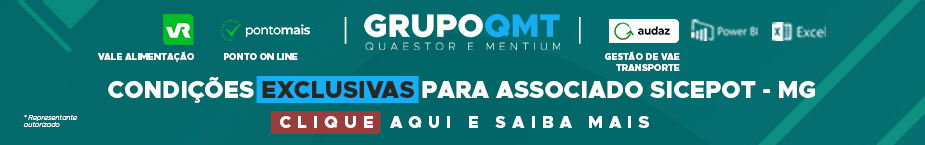 - PUBLICIDADE -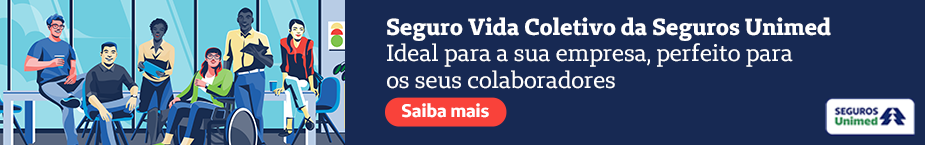 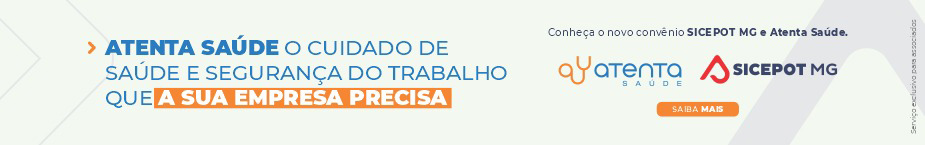 ÓRGÃO LICITANTE: COPASA-MGEDITAL: Nº CPLI 1120230141EDITAL: Nº CPLI 1120230141Endereço: Rua Carangola, 606, térreo, bairro Santo Antônio, Belo Horizonte/MG.Informações: Telefone: (31) 3250-1618/1619. Fax: (31) 3250-1670/1317Endereço: Rua Carangola, 606, térreo, bairro Santo Antônio, Belo Horizonte/MG.Informações: Telefone: (31) 3250-1618/1619. Fax: (31) 3250-1670/1317Endereço: Rua Carangola, 606, térreo, bairro Santo Antônio, Belo Horizonte/MG.Informações: Telefone: (31) 3250-1618/1619. Fax: (31) 3250-1670/1317OBJETO: execução, com fornecimento parcial de materiais, das obras e serviços de substituição e implantação de redes coletoras de esgoto do Sistema de Esgotamento Sanitário de Barbacena / MG. DATAS: Lançamento de proposta: 18/09/2023 às 08:30 Abertura: 18/09/2023 às 08:30 Prazo de execução: 6 meses. DATAS: Lançamento de proposta: 18/09/2023 às 08:30 Abertura: 18/09/2023 às 08:30 Prazo de execução: 6 meses. VALORESVALORESVALORESValor Estimado da ObraValor Estimado da ObraCapital Social Igual ou SuperiorR$ 1.345.368,28R$ 1.345.368,28-CAPACIDADE TÉCNICA:a) Rede de Esgoto com diâmetro nominal (DN) igual ou superior a 200 (duzentos); b) Implantação e/ou padronização de ligação predial de esgoto.CAPACIDADE TÉCNICA:a) Rede de Esgoto com diâmetro nominal (DN) igual ou superior a 200 (duzentos); b) Implantação e/ou padronização de ligação predial de esgoto.CAPACIDADE TÉCNICA:a) Rede de Esgoto com diâmetro nominal (DN) igual ou superior a 200 (duzentos); b) Implantação e/ou padronização de ligação predial de esgoto.CAPACIDADE OPERACIONAL: a) Rede de Esgoto com diâmetro nominal (DN) igual ou superior a 200 (duzentos); b) Implantação e/ou padronização de ligação predial de esgoto.CAPACIDADE OPERACIONAL: a) Rede de Esgoto com diâmetro nominal (DN) igual ou superior a 200 (duzentos); b) Implantação e/ou padronização de ligação predial de esgoto.CAPACIDADE OPERACIONAL: a) Rede de Esgoto com diâmetro nominal (DN) igual ou superior a 200 (duzentos); b) Implantação e/ou padronização de ligação predial de esgoto.ÍNDICES ECONÔMICOS: CONFORME EDITAL. ÍNDICES ECONÔMICOS: CONFORME EDITAL. ÍNDICES ECONÔMICOS: CONFORME EDITAL. OBSERVAÇÕES:  As interessadas poderão designar engenheiro ou Arquiteto para efetuar visita técnica, para conhecimento das obras e serviços a serem executados. Para acompanhamento da visita técnica, fornecimento de informações e prestação de esclarecimentos porventura solicitados pelos interessados, estará disponível, a Sra. Milena Campos de Souza ou outro empregado da COPASA MG, do dia 23 de agosto de 2023 ao dia 15 de setembro de 2023. O agendamento da visita poderá ser feito pelo e-mail: milena.souza@copasa.com.br ou pelo telefone (32) 3539-6000. A visita será realizada na Avenida Quintino Poggiali, nr.: 441, Bairro Waldemar de Castro, Cidade Ubá / MG. Mais informações e o caderno de licitação poderão ser obtidos, gratuitamente, através de download no endereço: www.copasa.com.br (link: licitações e contratos/licitações, pesquisar pelo número da licitação), a partir do dia 23/08/2023.https://www2.copasa.com.br/PortalComprasPrd/#/pesquisaDetalhes/FA5E2FE970211EDE90BB6A357AC0C20C OBSERVAÇÕES:  As interessadas poderão designar engenheiro ou Arquiteto para efetuar visita técnica, para conhecimento das obras e serviços a serem executados. Para acompanhamento da visita técnica, fornecimento de informações e prestação de esclarecimentos porventura solicitados pelos interessados, estará disponível, a Sra. Milena Campos de Souza ou outro empregado da COPASA MG, do dia 23 de agosto de 2023 ao dia 15 de setembro de 2023. O agendamento da visita poderá ser feito pelo e-mail: milena.souza@copasa.com.br ou pelo telefone (32) 3539-6000. A visita será realizada na Avenida Quintino Poggiali, nr.: 441, Bairro Waldemar de Castro, Cidade Ubá / MG. Mais informações e o caderno de licitação poderão ser obtidos, gratuitamente, através de download no endereço: www.copasa.com.br (link: licitações e contratos/licitações, pesquisar pelo número da licitação), a partir do dia 23/08/2023.https://www2.copasa.com.br/PortalComprasPrd/#/pesquisaDetalhes/FA5E2FE970211EDE90BB6A357AC0C20C OBSERVAÇÕES:  As interessadas poderão designar engenheiro ou Arquiteto para efetuar visita técnica, para conhecimento das obras e serviços a serem executados. Para acompanhamento da visita técnica, fornecimento de informações e prestação de esclarecimentos porventura solicitados pelos interessados, estará disponível, a Sra. Milena Campos de Souza ou outro empregado da COPASA MG, do dia 23 de agosto de 2023 ao dia 15 de setembro de 2023. O agendamento da visita poderá ser feito pelo e-mail: milena.souza@copasa.com.br ou pelo telefone (32) 3539-6000. A visita será realizada na Avenida Quintino Poggiali, nr.: 441, Bairro Waldemar de Castro, Cidade Ubá / MG. Mais informações e o caderno de licitação poderão ser obtidos, gratuitamente, através de download no endereço: www.copasa.com.br (link: licitações e contratos/licitações, pesquisar pelo número da licitação), a partir do dia 23/08/2023.https://www2.copasa.com.br/PortalComprasPrd/#/pesquisaDetalhes/FA5E2FE970211EDE90BB6A357AC0C20C ÓRGÃO LICITANTE: COPASA-MGEDITAL: Nº CPLI 1120230143Endereço: Rua Carangola, 606, térreo, bairro Santo Antônio, Belo Horizonte/MG.Informações: Telefone: (31) 3250-1618/1619. Fax: (31) 3250-1670/1317Endereço: Rua Carangola, 606, térreo, bairro Santo Antônio, Belo Horizonte/MG.Informações: Telefone: (31) 3250-1618/1619. Fax: (31) 3250-1670/1317OBJETO: execução, com fornecimento de materiais, das obras e serviços de Limpeza e Desassoreamento nos sistemas de captação de água no âmbito da Gerência regional Caratinga– GrCA, da CoPASA MG.DATAS: Lançamento de proposta : 18/09/2023 às 14:30 Abertura: 18/09/2023 às 14:30 Prazo de execução: 20 meses. VALORESVALORESValor Estimado da ObraCapital Social Igual ou SuperiorR$ 2.563.423,65-CAPACIDADE TÉCNICA: a) Desassoreamento e/ou limpeza de barragem e/ou reservatório e/ou açude e/ou tanque e/ou canal e/ou alça para retirada de resíduos tais como: sedimentos e/ou terra e/ou rejeitos e/ou areia e/ou lodo e/ou vegetação.CAPACIDADE TÉCNICA: a) Desassoreamento e/ou limpeza de barragem e/ou reservatório e/ou açude e/ou tanque e/ou canal e/ou alça para retirada de resíduos tais como: sedimentos e/ou terra e/ou rejeitos e/ou areia e/ou lodo e/ou vegetação.CAPACIDADE OPERACIONAL: a) Desassoreamento e/ou limpeza de barragem e/ou reservatório e/ou açude e/ou tanque e/ou canal e/ou alça para retirada de resíduos tais como: sedimentos e/ou terra e/ou rejeitos e/ou areia e/ou lodo e/ou vegetação.CAPACIDADE OPERACIONAL: a) Desassoreamento e/ou limpeza de barragem e/ou reservatório e/ou açude e/ou tanque e/ou canal e/ou alça para retirada de resíduos tais como: sedimentos e/ou terra e/ou rejeitos e/ou areia e/ou lodo e/ou vegetação.ÍNDICES ECONÔMICOS: CONFORME EDITAL. ÍNDICES ECONÔMICOS: CONFORME EDITAL. OBSERVAÇÕES: As interessadas poderão designar engenheiro ou Arquiteto para efetuar visita técnica, para conhecimento das obras e serviços a serem executados. Para acompanhamento da visita técnica, fornecimento de informações e prestação de esclarecimentos porventura solicitados pelos interessados, estará disponível empregado da COPASA MG, do dia 23 de agosto de 2023 ao dia 15 de setembro de 2023. O agendamento da visita poderá ser feito pelo e-mail: grca@copasa.com.br. Mais informações e o caderno de licitação poderão ser obtidos, gratuitamente, através de download no endereço: www.copasa.com.br (link: licitações e contratos/licitações, pesquisar pelo número da licitação), a partir do dia 23/08/2023 .https://www2.copasa.com.br/PortalComprasPrd/#/pesquisaDetalhes/FA5E2FE970211EDE90BBABFAAF9DC1E4 OBSERVAÇÕES: As interessadas poderão designar engenheiro ou Arquiteto para efetuar visita técnica, para conhecimento das obras e serviços a serem executados. Para acompanhamento da visita técnica, fornecimento de informações e prestação de esclarecimentos porventura solicitados pelos interessados, estará disponível empregado da COPASA MG, do dia 23 de agosto de 2023 ao dia 15 de setembro de 2023. O agendamento da visita poderá ser feito pelo e-mail: grca@copasa.com.br. Mais informações e o caderno de licitação poderão ser obtidos, gratuitamente, através de download no endereço: www.copasa.com.br (link: licitações e contratos/licitações, pesquisar pelo número da licitação), a partir do dia 23/08/2023 .https://www2.copasa.com.br/PortalComprasPrd/#/pesquisaDetalhes/FA5E2FE970211EDE90BBABFAAF9DC1E4 